Académie : POITIERSEtablissement :Service :Nom d’usage : Nom de famille : Prénom : Date de naissance : Situation administrative : Vœux géographiques : Fonctions souhaitées dans le corps supérieur :Les candidats doivent être polyvalents. La priorité sera donnée à ceux qui accepteront tout poste.En cas d’impossibilité de nomination dans un poste correspondant aux vœux exprimés ci-dessus :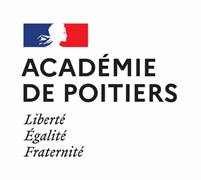 LISTE D’APTITUDE – ANNEE 2024ANNEXE 1 – FICHE INDIVIDUELLE DE PROPOSITION Proposition d’inscription surla liste d’aptitude (LA) d’accès au corps de : Rang de classement dans l’ordre des propositions ………/…….Liste d’aptitude (LA)Situation au1er janvier 2024Ancienneté cumulée au1er janvier 2024Services publicsCatégorie CorpsGrade EchelonDate de nomination et modalités d’accès (cocher la case)dans le corps actuel :dans le grade actuel :......../…..…/………   TA au choix (année ......)	   Concours Externe 		   Liste d’aptitude   Examen professionnel	   Concours Interne   IntégrationDate de nomination et modalités d’accès (cocher la case)……/……./………. LA (année : …………) Concours  Intégrationdans le grade actuel :......../…..…/………   TA au choix (année ......)	   Concours Externe 		   Liste d’aptitude   Examen professionnel	   Concours Interne   IntégrationEmplois successifs depuis la nomination dans un service ou établissement relevant de l’Éducation nationale et de la jeunesse ou de l’enseignement supérieurEmplois successifs depuis la nomination dans un service ou établissement relevant de l’Éducation nationale et de la jeunesse ou de l’enseignement supérieurEmplois successifs depuis la nomination dans un service ou établissement relevant de l’Éducation nationale et de la jeunesse ou de l’enseignement supérieurEmplois successifs depuis la nomination dans un service ou établissement relevant de l’Éducation nationale et de la jeunesse ou de l’enseignement supérieurFonctionsEtablissement – unité – serviceDuréeDuréeFonctionsEtablissement – unité – serviceDuAuEtat des servicesEtat des servicesEtat des servicesEtat des servicesEtat des servicesCorps – catégoriesPositionsDuréeDuréeAncienneté totaleCorps – catégoriesPositionsDuAuAncienneté totaleTotal généralTotal généralTotal généralTotal généralSignature du supérieur hiérarchique :Date :12435Observations éventuellesObservations éventuellesObservations éventuellesObservations éventuellesGestion comptable (emploi non-gestionnaire)Administratives en établissement et/ou en services académiques Gestion matérielle (emploi gestionnaire matériel)Indifférentes Observations éventuellesObservations éventuellesObservations éventuellesObservations éventuellesJe m’engage à accepter le poste qui me sera attribué hors de mes vœux. Dans le cas contraire, le refus aura pour effet de m’écarter des promotions pendant deux années consécutives. Je renonce au bénéfice de mon inscription sur la liste d’aptitude.Fait à leSignature de l’agent